«Ветерок» Подуть на различные предметы, подвешенные на ниточке. Сдуть бабочку с цветка, на котором она привязана за ниточку.        «Фокус»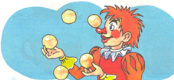 1. Сделай «чашку» (боковые края языка прижми к верхней губе, посередине остается желобок). 2.Положи маленький кусочек ватки на кончик носа.Сделай вдох через нос.Сильно дуй через рот на ватку, чтобы она полетела вверхСдуть со стола мелко нарезанные цветные бумажки, пушинки, ватку.Дуть на лежащие, на столе палочки; карандаши разной формы (круглые, граненые) и длины; шарики разного веса: пластмассовые, деревянные, резиновые, стараясь сдвинуть их с места.Дуть на различные предметы, плавающие в миске с водой.Надувать бумажные и целлофановые мешки, воздушные шарики.Раскрутить дыханием скрученные полоски бумаги.Ветряные игрушки – вертушки.Мыльные пузыри.Дуть в горлышко бутылок разной плотности.Духовые музыкальные инструменты.МБ ДОУ «Шуйский детский сад»Буклет для родителей«Дыхательная гимнастика»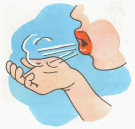 Подготовила: учитель – логопед Кукушкина М.Н.с. ШуйскоеПравильное дыхание очень важно для развития речи, так как дыхательная система - это энергетическая база для речевой системы.Дыхание влияет на звукопроизношение, артикуляцию и развитие голоса.Дыхательные упражнения помогают выработать диафрагмальное дыхание, а также продолжительность, силу и правильное распределение выдоха.Регулярные выполнения дыхательной гимнастики способствуют воспитанию правильного речевого дыхания с удлиненным, постепенным выдохом, что позволяет получить запас воздуха для произнесения различных по длине отрезков.Рекомендации по проведению дыхательной гимнастикиПеред проведением дыхательной гимнастики необходимо проветрить помещение.Дыхательную гимнастику не рекомендуется проводить после плотного ужина или обеда.Не переутомляйте ребенка, строго дозируйте количество и темп проведения упражнений. Движения необходимо производить плавно, под счет.Необходимо следить за тем, чтобы во время выполнения упражнений не напрягались мышцы рук, шеи, груди.Во избежание головокружений продолжительность дыхательных упражнений должна ограничиваться 3-5 минутами.Техника выполнения упражнений дыхательной гимнастики для детей:- воздух набирать через нос;- плечи не поднимать;- выдох должен быть длительным и плавным;- необходимо следить, за тем, чтобы не надувались щеки (для начала их можно придерживать руками).Упражнения для дыхательной гимнастики«Шторм в стакане».Для этой игры необходимы соломинка для коктейля и стакан с водой. Ребенок дует через соломинку, чтобы вода забурлила. Следите, чтобы щеки не надувались, а губы были неподвижны. 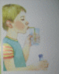 «Снегопад»Сделайте снежинки из ваты (рыхлые комочки). Предложите ребенку устроить снегопад у себя дома. Положите «Снежинку» на ладошку ребенку. Пусть он правильно ее сдует, не надувая щек и вытянув губы в трубочку.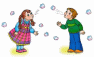 «Задуй мяч в ворота»Скатать ватный шарик и построить ворота из лего. Ребенок должен, дуя на шарик, загнать его в ворота.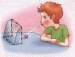 «Ветряная мельница»Ребенок дует на лопасти игрушки-вертушки или мельницы из песочного набора.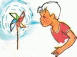 «Перышко» Перышко или пушинку подбрасывать в воздух и дуть на нее, не давая упасть.